ANALISIS TERHADAP PENGELOLAAN KOPERASI SEBAGAI PILAR PEREKONOMIAN INDONESIA UNTUK MEWUJUDKAN KESEJAHTERAAN DAN KEUNTUNGAN DALAM PEMBANGUNAN EKONOMI DI ERA GLOBALISASIJURNAL TESISDiajukan Untuk Memenuhi Salah Satu Syarat Guna Meraih Gelar Magister Hukum Pada Program Studi Magister Ilmu Hukum Program Pascasarjana Universitas Pasundan BandungDisusun Oleh :			Nama		: Yorike Agnestyadi			NPM		: 168040020			Konsentrasi	: Hukum Ekonomi Di Bawah Bimbingan :Dr. H. Jaja Ahmad jayus, S.H.,M.HumDr. Elli Ruslina, S.H.,M.Hum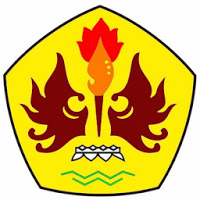 PROGRAM STUDI MAGISTER ILMU HUKUMPASCASARJANA UNIVERSITAS PASUNDAN BANDUNG2019ABSTRAKEsensi globalisasi pada dasarnya adalah peningkatan interaksi dan integrasi di dalam perekonomian baik di dalam maupun antar negara, yang meliputi aspek-aspek perdagangan, investasi, perpindahan faktor-faktor produksi dalam bentuk migrasi tenaga kerja dan penanaman modal asing, keuangan dan perbankan internasional serta arus devisa. Koperasi sebagai soko guru dalam perekonomian Indonesia yang biasanya dianggap tidak penting karena tidak dilakukan pengelolaan  dalam  koperasi yang baik sehingga tergusur dalam peraturan persaingan yang semakin intens dan mengglobal. Globalisasi pergerakan barang, modal dan uang demikian bebas dan perlakuan terhadap pelaku ekonomi sendiri dan asing (luar negeri) sama, maka tidak ada alasan bagi suatu negara untuk meninabobokan para pelaku ekonomi (termasuk koperasi) yang tidak efisien dan kompetitif.. Penelitian ini mengambil rumusan masalah Apakah Misi Kesejaheraan dan Keuntungan Dalam Kegiatan Pengelolaan Koperasi dapat diwujudkan, Bagaimana Sistem Pertanggungjawaban Pengelolaan Koperasi Dalam Mewujudkan Kesejahteraan dan Keuntungan Menurut Undang-Undang Perkoperasian  dan Bagaimana PenyelesaianTerhadap Kendala Yang Terjadi Dalam Mewujudkan Kesejahteraan dan Keuntungan Dalam Pengelolaan Koperasi.Dalam Penelitian ini menggunakan metode penelitian yang meliputi Spesifikasi penelitian yang bersifat deskriptif analitis, metode pendekatan yang digunakan dalam penelitian ini adalah metode pendekatan yuridis normatif, tahap penelitian ini diambil dengan melakukan studi pustaka (Library study), teknik pengumpulan data dalam penelitian ini dilakukan dengan studi dokumen (document study) melalui studi kepustakaan, Alat pengumpul data yang dipergunakan dalam penelitian ini, yaitu pulpen, buku, dan penghapus, dianalisis secara normatif kualitatif.Hasil penelitian ini menunjukkan pertama, Untuk mewujudkan Misi Kesejaheraan dan Keuntungan Dalam Kegiatan Pengelolaan Koperasi dapat dilakukan Peningkatan citra koperasi dan pengembangan kegiatan usaha koperasi sehingga semakin berperan dalam perekonomian nasional serta pengembangannya diarahkan agar koperasi benar-benar menerapkan prinsip koperasi dan kaidah usaha ekonomi. Kedua, Sistem pertanggungjawaban pengelolaan koperasi dalam penjelasan Pasal 5 Undang-Undang No.25 Tahun 1992 Tentang Koperasi mengatakan: Yang dimasksud dengan kemandirian adalah dapat berdiri sendiri, tanpa bergantung pada pihak lain yang dilandasi oleh suatu kepercayaan kepada pertimbangan, keputusan, kemampuan dan usaha sendiri. Dalam kemandirian terkadnung pula pengertian kebebasan yang  bertanggungjawab, otonomi, swadaya, berani mempertanggungjawabkan perbuatan sendiri, dan kehendak untuk mengelola diri sendiri. Ketiga,  Dalam penyelesaian terhadap kendala yang terjadi dalam mewujudkan kesejahteraan dan keuntungan dalam pengelolaan koperasi harus mengimplementasikan Good Corporate Governance (GCG) dalam organisasi koperasi di Indonesia.Kata Kunci:Pengelolaan Koperasi, Kesejahteraan, Pembangunan EkonomiABSTRACTThe essence of globalization is basically an increase in interaction and integrationin   the   economy   both   within   and   between   countries,   which   includes   aspects   of   trade,investment, the transfer of production factors in the form of labor migration and foreigninvestment, international finance and banking and foreign exchange flows . Cooperativesas   teachers   in   the   Indonesian   economy   are   usually   considered   insignificant   becausemanagement   is   not   carried   out   in   good   cooperatives   so   that   they   are   displaced   inincreasingly   intense   and   globalized   competition   regulations.   The   globalization   of   themovement of goods, capital and money is so free and the treatment of economic actorsthemselves and foreign (foreign) is the same, so there is no reason for a country to lulleconomic   actors   (including   cooperatives)   that   are   inefficient   and   competitive   ..   Thisresearch   takes   the   formulation   Problems   whether   the   Mission   of   Empowerment   andBenefits in Cooperative Management Activities can be realized, How is the CooperativeManagement   Accountability   System   in   Realizing   Welfare   and   Profit   According   to   theCooperative Law and How to Settle the Constraints that Occur in Realizing Welfare andBenefits in Cooperative Management.In this study using a research method that includes descriptive analytical researchspecifications, the approach method used in this study is a normative juridical approach,the   research   phase   is   taken   from   the   data   below   by   conducting   a   library   study,   thetechnique of collecting data in research this is done by studying documents (documentstudy) through library studies, data collection tools used in this study, namely pens, books,and erasers, are analyzed qualitatively normatively.The results of this study indicate first, To realize the Mission of Empowerment andProfit in Cooperative Management Activities can be carried out Enhancing the image ofcooperatives and developing cooperative business activities so that they increasingly playa role in the national economy and development is directed so that cooperatives truly applycooperative   principles   and   economic   business   principles.   Second,   the   cooperativemanagement accountability system in the explanation of Article 5 of Law No.25 of 1992concerning  Cooperatives  said:   What  is  meant  by  independence   is  being  able   to  standalone,  without  relying  on  other  parties  based  on  a  belief   in  considerations,  decisions,abilities and own business . In independence there is also an understanding of freedom thatis responsible, autonomy, self-reliance, daring to account for one's own actions, and thewill to manage oneself. Third, in solving the obstacles that occur in realizing welfare andprofits in the management of cooperatives must implement Good Corporate Governance(GCG) in cooperative organizations in Indonesia.Keywords: Cooperative Management, Welfare, Economic DevelopmentABSTRACTThe essence of globalization is basically an increase in interaction and integrationin   the   economy   both   within   and   between   countries,   which   includes   aspects   of   trade,investment, the transfer of production factors in the form of labor migration and foreigninvestment, international finance and banking and foreign exchange flows . Cooperativesas   teachers   in   the   Indonesian   economy   are   usually   considered   insignificant   becausemanagement   is   not   carried   out   in   good   cooperatives   so   that   they   are   displaced   inincreasingly   intense   and   globalized   competition   regulations.   The   globalization   of   themovement of goods, capital and money is so free and the treatment of economic actorsthemselves and foreign (foreign) is the same, so there is no reason for a country to lulleconomic   actors   (including   cooperatives)   that   are   inefficient   and   competitive   ..   Thisresearch   takes   the   formulation   Problems   whether   the   Mission   of   Empowerment   andBenefits in Cooperative Management Activities can be realized, How is the CooperativeManagement   Accountability   System   in   Realizing   Welfare   and   Profit   According   to   theCooperative Law and How to Settle the Constraints that Occur in Realizing Welfare andBenefits in Cooperative Management.In this study using a research method that includes descriptive analytical researchspecifications, the approach method used in this study is a normative juridical approach,the   research   phase   is   taken   from   the   data   below   by   conducting   a   library   study,   thetechnique of collecting data in research this is done by studying documents (documentstudy) through library studies, data collection tools used in this study, namely pens, books,and erasers, are analyzed qualitatively normatively.The results of this study indicate first, To realize the Mission of Empowerment andProfit in Cooperative Management Activities can be carried out Enhancing the image ofcooperatives and developing cooperative business activities so that they increasingly playa role in the national economy and development is directed so that cooperatives truly applycooperative   principles   and   economic   business   principles.   Second,   the   cooperativemanagement accountability system in the explanation of Article 5 of Law No.25 of 1992concerning  Cooperatives  said:   What  is  meant  by  independence   is  being  able   to  standalone,  without  relying  on  other  parties  based  on  a  belief   in  considerations,  decisions,abilities and own business . In independence there is also an understanding of freedom thatis responsible, autonomy, self-reliance, daring to account for one's own actions, and thewill to manage oneself. Third, in solving the obstacles that occur in realizing welfare andprofits in the management of cooperatives must implement Good Corporate Governance(GCG) in cooperative organizations in Indonesia.Keywords: Cooperative Management, Welfare, Economic DevelopmentABSTRACT	The essence of globalization is basically an increase in interaction and integration in the economy both within and between countries, which includes aspects of trade, investment, the transfer of production factors in the form of labor migration and foreign investment, international finance and banking and foreign exchange flows . Cooperatives as teachers in the Indonesian economy are usually considered insignificant because management is not carried out in good cooperatives so that they are displaced in increasingly intense and globalized competition regulations. The globalization of the movement of goods, capital and money is so free and the treatment of economic actors themselves and foreign (foreign) is the same, so there is no reason for a country to lull economic actors (including cooperatives) that are inefficient and competitive .. This research takes the formulation Problems whether the Mission of Empowerment and Benefits in Cooperative Management Activities can be realized, How is the Cooperative Management Accountability System in Realizing Welfare and Profit According to the Cooperative Law and How to Settle the Constraints that Occur in Realizing Welfare and Benefits in Cooperative Management.In this study using a research method that includes descriptive analytical research specifications, the approach method used in this study is a normative juridical approach, the research phase is taken from the data below by conducting a library study, the technique of collecting data in research this is done by studying documents (document study) through library studies, data collection tools used in this study, namely pens, books, and erasers, are analyzed qualitatively normatively.The results of this study indicate first, To realize the Mission of Empowerment and Profit in Cooperative Management Activities can be carried out Enhancing the image of cooperatives and developing cooperative business activities so that they increasingly play a role in the national economy and development is directed so that cooperatives truly apply cooperative principles and economic business principles. Second, the cooperative management accountability system in the explanation of Article 5 of Law No.25 of 1992 concerning Cooperatives said: What is meant by independence is being able to stand alone, without relying on other parties based on a belief in considerations, decisions, abilities and own business . In independence there is also an understanding of freedom that is responsible, autonomy, self-reliance, daring to account for one's own actions, and the will to manage oneself. Third, in solving the obstacles that occur in realizing welfare and profits in the management of cooperatives must implement Good Corporate Governance (GCG) in cooperative organizations in Indonesia.Keywords: Cooperative Management, Welfare, Economic Development